Witajcie Jak się czujecie??Wszystko w porządku?? Na wstępie chciała Wam cos przekazać :https://biteable.com/watch/kochani-uczniowie-2547807I tego Kochani Wam życzę. Aby każdy był ZWYCIEZCĄ!!Dziś mam takie małe przeslanie dla Was na ten dzień, może tydzień wszystko zależy od Was Dobre słowo, dobry uczynek dla najbliższych z naszych rodzin .Przebywacie w swoich domach z Waszymi rodzinami . Macie więcej okazji aby w swoim zachowaniu wykazywać się zasadami dobrego wychowania. Przypomnijmy sobie zasady dobrego zachowania z używaniem czarodziejskich słów: PROSZĘ, PRZEPRASZAM, DZIĘKUJĘ. Jeżeli kogoś skrzywdziłeś, sprawiłeś komuś przykrość, byłeś niegrzeczny należy przeproś.Kiedy się z kimś witasz, albo żegnasz nie zapomnij o uśmiechu i spojrzeniu w oczy. Wypowiadając słowa  „ Dzień dobry”, „ Do widzenia”, „ Proszę”, „Dziękuję”, „Przepraszam”, okazujesz innym szacunek.Wiem co to jest szacunek??Szacunek to nic innego jak szanowanie godności innych ludzi i własnej, troska o czyjeś dobro i uczucia, grzeczność wyrażona naszym zachowaniem i słowami. Piosenka o szacunku dla innych - https://www.youtube.com/watch?v=DL5CDJSRs0k Zapraszam na kilka wierszy związanych z naszym tematem :DZIEŃ DOBRYDzień dobry tato i mamo kochanaDzień dobry wszystkim mówię już od ranaDzień dobry wołam do pana sąsiadaDzień będzie dobry, nawet, gdy deszczyk padaPogłaszczę pieska przytulę też kotkaDzień dobry powiem, jeśli kogoś spotkamPomacham też ręką do pana sąsiadaI już świeci słońce i deszcz przestał padać.MOI MILIM.StrzałkowskaŻycie pędzi wciąż do przodu,coraz prędzej gna i brykai czasami w tym pośpiechucoś ważnego nam umyka.A więc wniosek dzisiaj stawiam,aby każdy z nas spróbowałprzy okazji, bez okazji,mówić częściej takie słowa:Do widzenia, i dzień dobryco tam słychać?, jak się czujesz?i poproszę, i przepraszamoraz proszę i dziękuję.Wtedy ludziom na tym świeciesympatyczniej ciut by było.No, a przecież o to chodzi,by się wszystkim milej żyło!ZAKAZANE SŁOWACzasem w ustach się kotłują brzydkie słowa,lecz przy innych je pod język szybko schowaj.Niech czekają pod jęzorem,aż wyplujesz je wieczorem....do śmietnika.I bezwzględnie w towarzystwie ich unikaj! Źródło: http://www.wesolyprzedszkolak.pl/index.php/wiersze/375-wiersze-o-dobrym-wychowaniu Piosenki z najważniejszymi słowami :https://www.youtube.com/watch?v=DL6eWrZAizQ – Proszę, dziękuję, przepraszamhttps://www.youtube.com/watch?v=-JIrvxJheRA –Piosenka Bardzo Kulturalnahttps://www.youtube.com/watch?v=Uye4KqN5sD8 –Przepraszam, dziękujęhttps://www.youtube.com/watch?v=RlkSS7OcA1I  - Przepraszam proszę dziękujęZapraszam na bajkę : https://www.youtube.com/watch?v=Iz_VSfa_VaE - Magiczne Słowahttps://www.youtube.com/watch?v=YPlUtgcMwuE&list=PLaRIoRkoHojr9MLK_5kJ4Mb0fLemD0syA&index=7 – Dzień dobry https://www.youtube.com/watch?v=lqS3e92mTFQ&list=PLaRIoRkoHojr9MLK_5kJ4Mb0fLemD0syA&index=6 – Do widzenia Każdy z nas może codziennie zrobić dobry uczynek, który sprawi, że ktoś poczuje się lepiej. Takiej nietrudnej sztuki sprawiania komuś radości warto uczyć dzieci od najmłodszych lat. Gdyby wszyscy codziennie czynili dobro dla innych świat byłby o wiele piękniejszy. Może zatem warto się do tego przyczynić wkładając w finalny efekt swoją przysłowiową małą cegiełkę. Zacząć warto już od dziś!Dzisiejszym zadaniem jest zrobienie kilku drobnych dobrych uczynków, propozycją jest np.: podlanie kwiatków w całym domu wyręczając rodziców, wyniesienie śmieci czy wyprowadzenie swojego zwierzaka na spacer, można również posprzątać swój pokój. Czyniąc dobro dostajemy najpiękniejszy prezent jakim jest uśmiech najbliższych.Kupony dla Was : 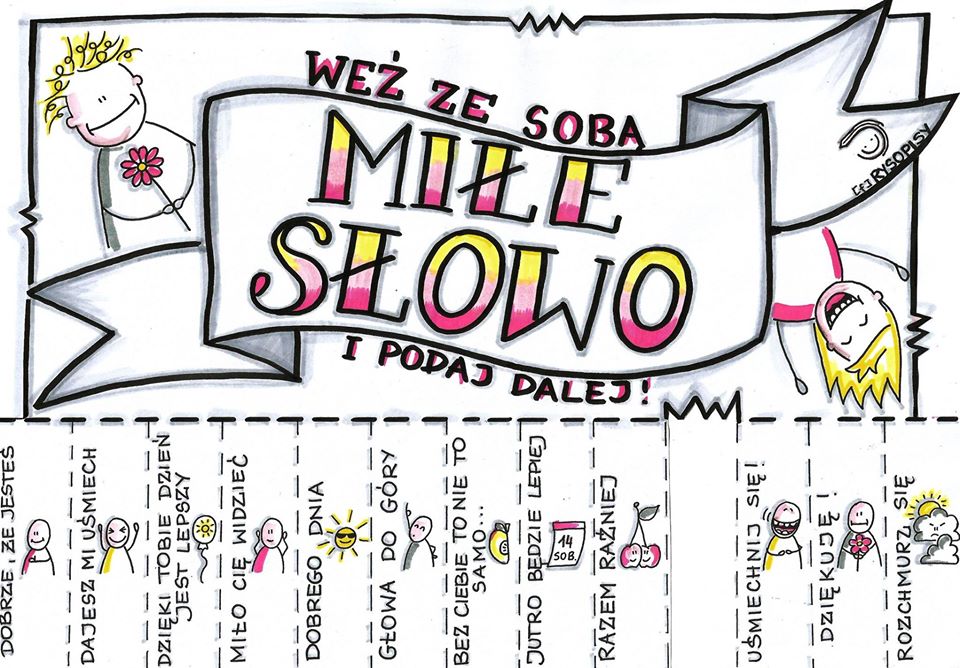 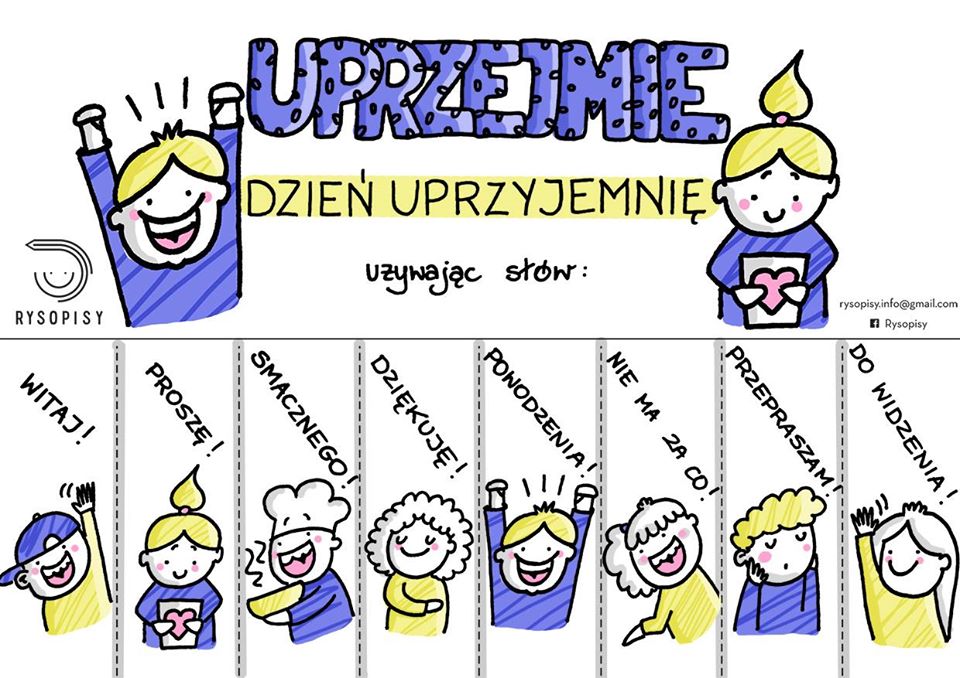 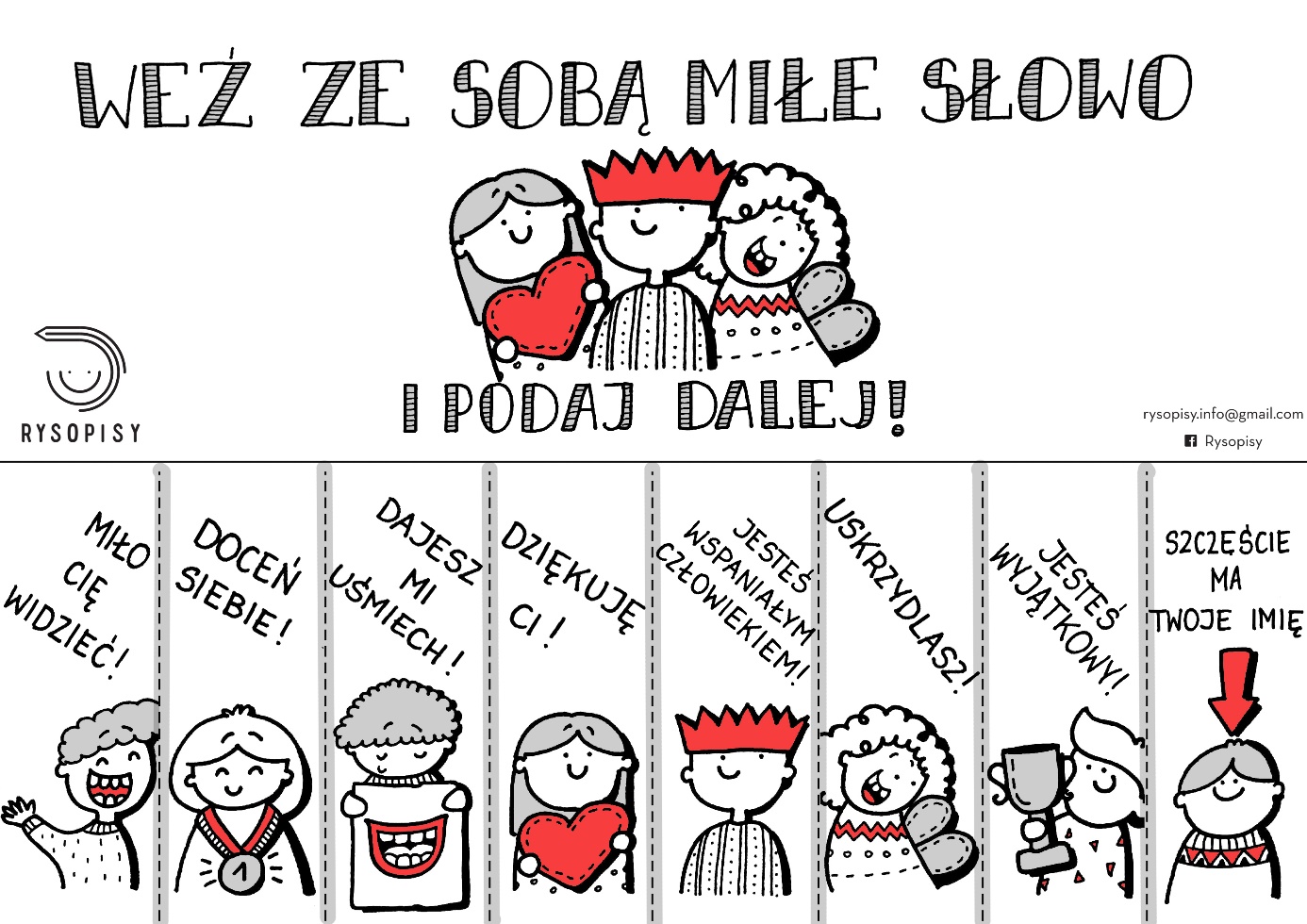 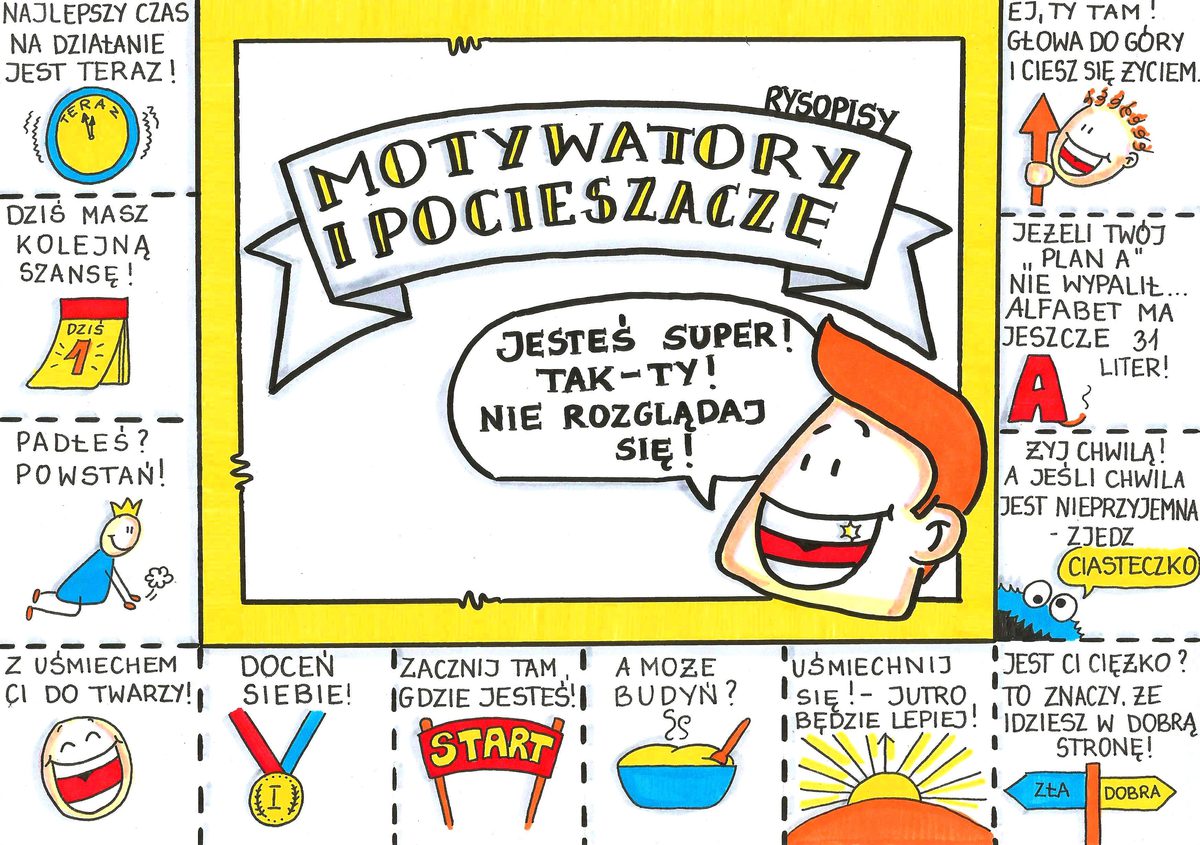 Kochani na dziś mówię Wam Dziękuje za wspólnie spędzony czas.Pamiętajcie o trzech magicznych słowach no może pięciu.Do zobaczenia.Pozdrawiam Was serdecznieJustyna Kraśnicka